от 27.11.2017ПРОТОКОЛ совместного заседания комитетов Городской Думы 
Петропавловск-Камчатского городского округа г. Петропавловск-Камчатский,ул. Ленинская, д. 14, зал заседаний № 429Время начала: 1700 часовВремя окончания: 1830 часовПОВЕСТКА ДНЯ:(3) О принятии решения о внесении изменений в Решение Городской Думы Петропавловск-Камчатского городского округа от 21.11.2016 № 523-нд «О бюджете Петропавловск-Камчатского городского округа на 2017 год и плановый период 2018-2019 годов»Докл.: Чубкова Ольга Сергеевна(2) О принятии решения о бюджете Петропавловск-Камчатского городского округа на 2018 год и плановый период 2019-2020 годов Докл.: Чубкова Ольга Сергеевна(1) О принятии решения о внесении изменений в Устав Петропавловск-Камчатского городского округаДокл.: Брызгин Константин Викторович(9) О внесении изменений в решение Городской Думы Петропавловск-Камчатского городского округа от 04.10.2017 № 19-р «О делегировании депутатов Городской Думы Петропавловск-Камчатского городского округа в состав комиссий и советов Петропавловск-Камчатского городского округа»Докл.: Брызгин Константин Викторович(4) О принятии решения о внесении изменений в Решение Городской Думы Петропавловск-Камчатского городского округа от 27.11.2015 № 365-нд «О налоге на имущество физических лиц на территории Петропавловск-Камчатского городского округа»Докл.: Хутов Денис Валерьевич (5) О принятии решения о внесении изменения в Решение Городской Думы Петропавловск-Камчатского городского округа от 18.11.2010 № 305-нд «О земельном налоге на территории Петропавловск-Камчатского городского округа» 	Докл.: Хутов Денис Валерьевич7. (8) О внесении изменения в решение Городской Думы Петропавловск-Камчатского городского округа от 26.10.2016 № 1157-р «Об утверждении Прогнозного плана приватизации муниципального имущества Петропавловск-Камчатского городского округа на 2017 год»Докл.: Хутов Денис Валерьевич(6) О принятии решения о порядке сообщения лицами, замещающими муниципальные должности, муниципальными служащими о получении подарка в связи с протокольными мероприятиями, служебными командировками и другими официальными мероприятиями, участие в которых связано с исполнением ими служебных (должностных) обязанностей, сдачи и оценки подарка, реализации (выкупе) и зачислении средств, вырученных от его реализацииДокл.: Монахова Галина Васильевна (7) О принятии решения об официальном толковании пунктов 2 и 3 части 2 статьи 2 Решения Городской Думы Петропавловск-Камчатского городского округа от 02.09.2014 
№ 247-нд «О порядке принятия решений о приватизации служебных жилых помещений муниципального жилищного фонда», действовавших в редакции до 08.08.2017Докл.: Монахова Галина Васильевна10. (10)  О внесении изменений в решение Городской Думы Петропавловск-Камчатского городского округа  от 30.10.2017 № 39-р «О выделении средств на представительские расходы для проведения мероприятий, связанных с празднованием 100-летия Городской Думы Петропавловск-Камчатского городского округа»Докл.: Монахова Галина Васильевна11. (11) О внесении изменения в перечень наказов избирателей Петропавловск-Камчатского городского округа на 2017 год, поступивших депутатам Городской Думы Петропавловск-Камчатского городского округа, утвержденный решением Городской Думы Петропавловск-Камчатского городского округа от 24.08.2016 № 1055-рДокл.: Монахова Галина Васильевна12. (12) О награждении Почетными грамотами Городской Думы Петропавловск-Камчатского городского округа работников муниципального казенного учреждения «Управление благоустройства города Петропавловска-Камчатского» Докл.: Монахова Галина Васильевна13. (13) О награждении Почетными грамотами Городской Думы Петропавловск - Камчатского городского округа работников муниципального бюджетного дошкольного образовательного учреждения «Детский сад № 63 общеразвивающего вида»Докл.: Монахова Галина Васильевна14. (14) О награждении Почетными грамотами Городской Думы Петропавловск-Камчатского городского округа работников краевого государственного общеобразовательного бюджетного учреждения «Петропавловск-Камчатская школа-интернат для детей-сирот и детей, оставшихся без попечения родителей, с ограниченными возможностями здоровья»Докл.: Монахова Галина Васильевна15.(15)  О награждении Почетной грамотой Городской Думы Петропавловск-Камчатского городского округа Гончаренко Сергея Владимировича Докл.: Монахова Галина Васильевна16 (Разное 1) О награждении Почетной грамотой Городской Думы Петропавловск-Камчатского городского округа Колчанова Юрия ВладимировичаДокл.: Монахова Галина Васильевна17 (Разное 2) О награждении Почетными грамотами Городской Думы Петропавловск- Камчатского городского округа работников муниципального бюджетного дошкольного образовательного учреждения «Детский сад № 45 общеразвивающего вида»Докл.: Монахова Галина Васильевна18 (Разное 3) О награждении Почетными грамотами Городской Думы Петропавловск - Камчатского городского округа работников муниципального автономного общеобразовательного учреждения «Гимназия № 39» Петропавловск- Камчатского городского округаДокл.: Монахова Галина Васильевна19 (Разное 4) О внесении изменения в решение Городской Думы Петропавловск -Камчатского городского округа от 04.10.2017 № 5-р «Об утверждении состава постоянных комитетов и комиссий Городской Думы Петропавловск-Камчатского городского округа»Докл.: Монахова Галина Васильевна20 (Разное 5) Об утверждении структуры аппарата Городской Думы Петропавловск-Камчатского городского округаДокл.: Монахова Галина Васильевна21 (Разное 6) О принятии решения о внесении изменения в Решение Городской Думы Петропавловск-Камчатского городского округа от 29.08.2017 № 594-нд «О дополнительных мерах муниципальной социальной поддержки для отдельных категорий граждан по проезду на автомобильном транспорте общего пользования на маршрутах регулярных перевозок на территории Петропавловск-Камчатского городского округа»Докл.: Брызгин Константин Викторович22.  (Разное 7) О досрочном освобождении от должности председателя Контрольно-счетной палаты Петропавловск-Камчатского городского округа Слободчикова Д.Н.Докл.: Монахова Галина ВасильевнаВЫСТУПИЛИ:	Катрук Т.О., Черный А.А.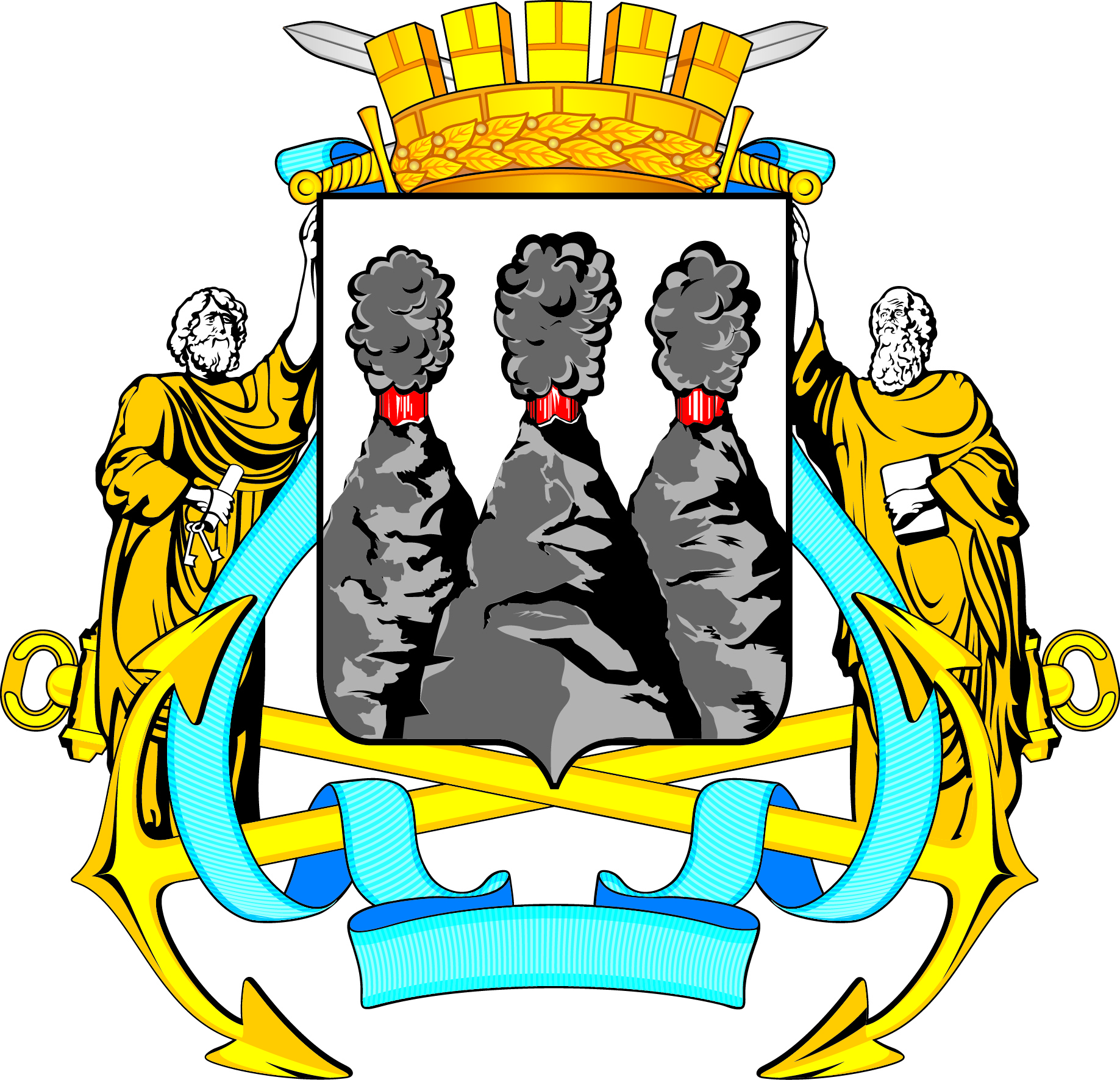 ГОРОДСКАЯ ДУМАПЕТРОПАВЛОВСК-КАМЧАТСКОГОГОРОДСКОГО ОКРУГАКОМИТЕТ ПО БЮДЖЕТУ, ФИНАНСАМ И ЭКОНОМИКЕ683000, г. Петропавловск-Камчатский, ул. Ленинская, д. 14, тел./факс (8-4152) 42-52-29, www.duma.pkgo.ru,  duma@pkgo.ru683000, г. Петропавловск-Камчатский, ул. Ленинская, д. 14, тел./факс (8-4152) 42-52-29, www.duma.pkgo.ru,  duma@pkgo.ruПредседательствующий:Председательствующий:Председательствующий:Монахова Г.В.-председатель Городской Думы Петропавловск-Камчатского городского округа, председатель Комитета Городской Думы по бюджету, финансам и экономике.Присутствовали:Борисенко А.А.Воровский А.В.Воронов Д.М.Зикратов А.В.Зубенко Е.В.Кадачигова Д.С.Кнерик В.А.Колядка В.В.Кондратенко Г.В.Кронов А.А.Лесков Б.А.Лиманов С.А.Лосев К.Е.Мелехина Т.В.Наумов А.Б.Оськин С.В.Прудкий Д.А.Рясная В.И.Сайдачаков П.В.Смирнов С.И.Терехов А.М.Толмачев И.Ю.Шунькин Д.В.Циганков Ю.А------------------------депутат Городской Думы Петропавловск-Камчатского городского округа (далее – депутат) по избирательному округу № 3;заместитель председателя Городской Думы Петропавловск-Камчатского городского округа - председатель Комитета по местному самоуправлению и социальной политике;депутат по избирательному округу № 6;депутат по избирательному округу № 1;депутат по избирательному округу № 6;депутат по единому муниципальному избирательному округу;депутат по избирательному округу № 8;депутат по единому муниципальному избирательному округу;депутат по единому муниципальному избирательному округу;депутат по избирательному округу № 3;депутат по единому муниципальному избирательному округу;депутат по единому муниципальному избирательному округу;депутат по единому муниципальному избирательному округу;депутат по единому муниципальному избирательному округу;депутат по избирательному округу № 2;депутат по избирательному округу № 7;заместитель председателя Городской Думы Петропавловск-Камчатского городского округа - председатель Комитета по городскому и жилищно-коммунальному хозяйству;депутат по избирательному округу № 1;депутат по избирательному округу № 2;депутат по единому муниципальному избирательному округу;депутат по избирательному округу № 8;депутат по избирательному округу № 2;депутат по единому муниципальному избирательному округу;депутат по избирательному округу № 5.Отсутствовали:Ванюшкин С.А.Гаврилов И.В.Гусейнов Р.М. оглыБерезенко А.В.Панов А.Г.Рыкова И.В.Сароян С.А.--------депутат по единому муниципальному избирательному округу;депутат по единому муниципальному избирательному округу;депутат по единому муниципальному избирательному округу;депутат по единому муниципальному избирательному округу;депутат по избирательному округу № 4;депутат по единому муниципальному избирательному округу;депутат по избирательному округу № 7;депутат по избирательному округу № 5.Присутствовали работники аппарата Городской Думы Петропавловск-Камчатского городского округа:Присутствовали работники аппарата Городской Думы Петропавловск-Камчатского городского округа:Присутствовали работники аппарата Городской Думы Петропавловск-Камчатского городского округа:Глуховский Д.В.Иванков Т.П.Катрук Т.О.Лыскович В.В.----советник председателя Городской Думы Петропавловск-Камчатского городского округа;исполняющий обязанности начальника отдела аппарата Городской Думы Петропавловск-Камчатского городского округа по организационно-правовому обеспечению органов Городской Думы и депутатских объединений;заместитель руководителя аппарата Городской Думы Петропавловск-Камчатского городского округа – начальник юридического отдела;руководитель аппарата Городской Думы Петропавловск-Камчатского городского округа;Труш О.Г.Приглашенные:Брызгин К.В.Иваненко В.Ю.Тимофеев Д.Р.Тур Е.А.Слыщеко К.Г.Хопрячков Ю.И.Хутов Д.В.Чубкова О.С.Черный А.А.----------советник информационного отдела аппарата Городской Думы Петропавловск-Камчатского городского округа.заместитель Главы администрации Петропавловск-Камчатского городского округа – руководитель Управления делами администрации Петропавловск-Камчатского городского округа;Глава Петропавловск-Камчатского городского округа;депутат Законодательного Собрания Камчатского края;заместитель руководителя Управления делами администрации Петропавловск-Камчатского городского округа;депутат Государственной Думы Федерального Собрания Российской Федерации;советник Главы Петропавловск-Камчатского городского округа;начальник Управления экономического развития и имущественных отношений администрации Петропавловск-Камчатского городского округа;заместитель Главы администрации Петропавловск-Камчатского городского округа – руководитель Управления финансов администрации Петропавловск-Камчатского городского округа;аудитор Контрольно-счетной палаты Петропавловск-Камчатского городского округа.1. СЛУШАЛИ:О принятии решения о внесении изменений в Решение Городской Думы Петропавловск-Камчатского городского округа от 21.11.2016 № 523-нд 
«О бюджете Петропавловск-Камчатского городского округа на 2017 год и плановый период 2018-2019 годов»РЕШИЛИ:РЕШИЛИ:Одобрить проект правового акта и рекомендовать Городской Думе принять правовой акт с учетом заключения юридического отдела аппарата Городской Думы от 22.11.2017 № 1041 и экспертного заключения Контрольно-счетной палаты Петропавловск-Камчатского городского округа от 21.11.2017                № 01-07/220-КСП/э.Голосовали: «за» - 25, единогласно.2. СЛУШАЛИ:О принятии решения о бюджете Петропавловск-Камчатского городского округа на 2018 год и плановый период 2019-2020 годовРЕШИЛИ:РЕШИЛИ:Одобрить проект правового акта и рекомендовать Городской Думе принять правовой акт с учетом заключения юридического отдела аппарата Городской Думы от 20.11.2017 № 1040.Голосовали: «за» - 23, «против» - 2.3. СЛУШАЛИ:О принятии решения о внесении изменений в Устав Петропавловск-Камчатского городского округа РЕШИЛИ:РЕШИЛИ:Одобрить проект правового акта и рекомендовать Городской Думе принять правовой акт с учетом заключения юридического отдела аппарата Городской Думы от 08.11.2017 № 1033.Голосовали: «за» - 25, единогласно.4. СЛУШАЛИ:О внесении изменений в решение Городской Думы Петропавловск-Камчатского городского округа от 04.10.2017 № 19-р «О делегировании депутатов Городской Думы Петропавловск-Камчатского городского округа в состав комиссий и советов Петропавловск-Камчатского городского округа»РЕШИЛИ:РЕШИЛИ:1. Рекомендовать Городской Думе включить в состав комиссий и советов Петропавловск-Камчатского городского округа следующих депутатов Городской Думы:- Антинаркотической комиссии Петропавловск-Камчатского городского округа: Лескова Б.А.;- Балансовой комиссии администрации Петропавловск-Камчатского городского округа: Воровского А.В., Прудкого Д.А., Кронова А.А.;- Конкурсной комиссии по награждению премией имени В.П. Андрианова: Монахову Г.В.;- Межведомственной комиссии по контролю за подготовкой муниципальных образовательных учреждений Петропавловск-Камчатского городского округа к новому учебному году: Воровского А.В.;- Межведомственной комиссии по реализации мероприятий, направленных 
на пополнение доходной части бюджета Петропавловск-Камчатского городского округа: Оськина С.В., Колядка В.В.;- Комиссии по рассмотрению вопросов о присвоении звания «Почетный гражданин города Петропавловска-Камчатского»: Воронова Д.М., 
Смирнова С.И., Воровского А.В., Толмачева И.Ю.;- Комиссии по формированию, ведению и использованию резерва управленческих кадров администрации Петропавловск-Камчатского городского округа: Прудкого Д.А.;- Комиссии по оказанию поддержки некоммерческим организациям 
в Петропавловске-Камчатском городском округе: Шунькина Д.В., 
Лиманова С.А.;- Комиссии по награждению Премией Главы Петропавловск-Камчатского городского округа обучающихся общеобразовательных организаций 
и организаций дополнительного образования детей Петропавловск-Камчатского городского округа: Кадачигову Д.С.;- Комиссии по разработке и исполнению Плана мероприятий по реализации основных положений Послания Президента Российской Федерации Федеральному Собранию Российской Федерации: Кронова А.А., 
Циганкова Ю.А.;- Комиссии по подведению итогов конкурса на право получения некоммерческими организациями (за исключением государственных (муниципальных) учреждений) субсидий из бюджета Петропавловск-Камчатского городского округа на реализацию мероприятий, направленных на поддержку общественных инициатив по направлениям молодежной политики: Зубенко Е.В.;- Комиссии по рассмотрению предложений об установке памятных знаков 
на территории Петропавловск-Камчатского городского округа: Монахову Г.В.;- Комиссии по присвоению муниципальным организациям имен известных граждан, получивших широкое признание жителей Петропавловск-Камчатского городского округа в связи с их трудовой, творческой или общественной деятельностью или внесших значительных вклад в его развитие: Борисенко А.А., Зубенко Е.В., Смирнова С.И., Лосева К.Е., Кадачигову Д.С.;- Конкурсной комиссии по награждению премией имени 
П.Т. Новограбленова: Рясную В.И.;- Наблюдательного совета за муниципальным автономным учреждением «Информационный методический центр»: Воровского А.В.;- Совета при Главе Петропавловск-Камчатского городского округа 
по вопросам гармонизации межнациональных (межэтнических) 
и межконфессиональных отношений: Воровского А.В.;- Экспертной рабочей группы муниципального уровня в Петропавловск-Камчатском городском округе: Мелехину Т.В., Терехова А.М.;- Рабочей группы по внесению изменений в муниципальные правовые акты 
в сфере имущественного налогообложения на территории Петропавловск-Камчатского городского округа: Кнерика В.А., Сайдачакова П.В.;- Координационного комитета содействия занятости населения Петропавловск-Камчатского городского округа: Мелехину Т.В.;- Организационного комитета по проведению публичных слушаний по вопросам планировки и межевания территории Петропавловск-Камчатского городского округа: Лосева К.Е.;- муниципальной общественной комиссии для организации общественного обсуждения проекта муниципальной программы «Формирование современной городской среды в Петропавловск-Камчатском городском округе на 2018 – 2022 годы»: Прудкого Д.А.2. Одобрить проект правового акта и рекомендовать Городской Думе принять правовой акт с учетом предложенных кандидатур.Голосовали: «за» - 25, единогласно.5. СЛУШАЛИ:О принятии решения о внесении изменений в Решение Городской Думы Петропавловск-Камчатского городского округа от 27.11.2015 № 365-нд 
«О налоге на имущество физических лиц на территории Петропавловск-Камчатского городского округа»РЕШИЛИ:РЕШИЛИ:Одобрить проект правового акта и рекомендовать Городской Думе принять правовой акт с учетом заключения юридического отдела аппарата Городской Думы от 14.11.2017 № 1035 и экспертного заключения Контрольно-счетной палаты Петропавловск-Камчатского городского округа от 23.11.2017                № 01-07/223-02/э.Голосовали: «за» - 25, единогласно.6. СЛУШАЛИ:О принятии решения о внесении изменения в Решение Городской Думы Петропавловск-Камчатского городского округа от 18.11.2010 № 305-нд 
«О земельном налоге на территории Петропавловск-Камчатского городского округа» РЕШИЛИ:РЕШИЛИ:Одобрить проект правового акта и рекомендовать Городской Думе принять правовой акт с учетом заключения юридического отдела аппарата Городской Думы от 14.11.2017 № 1036 и экспертного заключения Контрольно-счетной палаты Петропавловск-Камчатского городского округа от 23.11.2017                № 01-07/222-02/э.Голосовали: «за» - 25, единогласно.7. СЛУШАЛИ:О внесении изменения в решение Городской Думы Петропавловск-Камчатского городского округа от 26.10.2016 № 1157-р «Об утверждении Прогнозного плана приватизации муниципального имущества Петропавловск-Камчатского городского округа на 2017 год»РЕШИЛИ:РЕШИЛИ:Одобрить проект правового акта и рекомендовать Городской Думе принять правовой акт с учетом заключения юридического отдела аппарата Городской Думы от 14.11.2017 № 1037 и экспертного заключения Контрольно-счетной палаты Петропавловск-Камчатского городского округа от 23.11.2017                № 01-07/225-02/э.Голосовали: «за» - 25, единогласно.8. СЛУШАЛИ:О принятии решения о порядке сообщения лицами, замещающими муниципальные должности, муниципальными служащими о получении подарка в связи с протокольными мероприятиями, служебными командировками и другими официальными мероприятиями, участие в которых связано с исполнением ими служебных (должностных) обязанностей, сдачи и оценки подарка, реализации (выкупе) и зачислении средств, вырученных от его реализацииРЕШИЛИ:РЕШИЛИ:Рекомендовать Городской Думе принять проект правового акта в первом чтении и создать рабочую группу по его доработке.Голосовали: «за» - 25, единогласно.9. СЛУШАЛИ:9. СЛУШАЛИ:О принятии решения об официальном толковании пунктов 2 и 3 части 2 статьи 2 Решения Городской Думы Петропавловск-Камчатского городского округа 
от 02.09.2014 № 247-нд «О порядке принятия решений о приватизации служебных жилых помещений муниципального жилищного фонда», действовавших в редакции до 08.08.2017РЕШИЛИ:РЕШИЛИ:Одобрить проект правового акта и рекомендовать Городской Думе принять правовой акт с учетом заключения юридического отдела аппарата Городской Думы от 09.11.2017 № 1034 и экспертного заключения Контрольно-счетной палаты Петропавловск-Камчатского городского округа от 23.11.2017                № 01-07/226-02/э.Голосовали: «за» - 25, единогласно.10. СЛУШАЛИ:10. СЛУШАЛИ:О внесении изменений в решение Городской Думы Петропавловск-Камчатского городского округа  от 30.10.2017 № 39-р «О выделении средств на представительские расходы для проведения мероприятий, связанных с празднованием 100-летия Городской Думы Петропавловск-Камчатского городского округа»РЕШИЛИ:РЕШИЛИ:Одобрить проект правового акта и рекомендовать Городской Думе принять правовой акт в целом.Голосовали: «за» - 25, единогласно.11. СЛУШАЛИ:11. СЛУШАЛИ:О внесении изменения в перечень наказов избирателей Петропавловск-Камчатского городского округа на 2017 год, поступивших депутатам Городской Думы Петропавловск-Камчатского городского округа, утвержденный решением Городской Думы Петропавловск-Камчатского городского округа от 24.08.2016 № 1055-рРЕШИЛИ:РЕШИЛИ:1.  Рекомендовать Городской Думе дополнить сумму, предусмотренную на мероприятия по закупке мусорных урн для остановочных павильонов Петропавловск-Камчатского городского округа (100 000 руб.) суммой 2134,03, образовавшейся в результате экономии в ходе выполнения мероприятий по установке детских спортивных площадок на территории избирательного округа № 5 в 2017 году.2. Одобрить проект правового акта и рекомендовать Городской Думе принять правовой акт с учетом предложенного дополнения.Голосовали: «за» - 25, единогласно.12. СЛУШАЛИ:12. СЛУШАЛИ:О награждении Почетными грамотами Городской Думы Петропавловск-Камчатского городского округа работников муниципального казенного учреждения «Управление благоустройства города Петропавловска-Камчатского» РЕШИЛИ:РЕШИЛИ:Одобрить проект правового акта и рекомендовать Городской Думе принять правовой акт в целом.Голосовали: «за» - 25, единогласно.13. СЛУШАЛИ:13. СЛУШАЛИ:О награждении Почетными грамотами Городской Думы Петропавловск - Камчатского городского округа работников муниципального бюджетного дошкольного образовательного учреждения «Детский сад № 63 общеразвивающего вида»РЕШИЛИ:РЕШИЛИ:Одобрить проект правового акта и рекомендовать Городской Думе принять правовой акт в целом.Голосовали: «за» - 25, единогласно.14. СЛУШАЛИ:14. СЛУШАЛИ:О награждении Почетными грамотами Городской Думы Петропавловск-Камчатского городского округа работников краевого государственного общеобразовательного бюджетного учреждения «Петропавловск-Камчатская школа-интернат для детей-сирот и детей, оставшихся без попечения родителей, с ограниченными возможностями здоровья»РЕШИЛИ:РЕШИЛИ:Одобрить проект правового акта и рекомендовать Городской Думе принять правовой акт в целом.Голосовали: «за» - 25, единогласно.15. СЛУШАЛИ:15. СЛУШАЛИ:О награждении Почетной грамотой Городской Думы Петропавловск-Камчатского городского округа Гончаренко Сергея Владимировича РЕШИЛИ:РЕШИЛИ:Одобрить проект правового акта и рекомендовать Городской Думе принять правовой акт в целом.Голосовали: «за» - 25, единогласно.16. СЛУШАЛИ:16. СЛУШАЛИ:О награждении Почетной грамотой Городской Думы Петропавловск-Камчатского городского округа Колчанова Юрия Владимировича РЕШИЛИ:РЕШИЛИ:Одобрить проект правового акта и рекомендовать Городской Думе принять правовой акт в целом.Голосовали: «за» - 25, единогласно.17. СЛУШАЛИ:17. СЛУШАЛИ:О награждении Почетными грамотами Городской Думы Петропавловск- Камчатского городского округа работников муниципального бюджетного дошкольного образовательного учреждения «Детский сад № 45 общеразвивающего вида»РЕШИЛИ:РЕШИЛИ:Одобрить проект правового акта и рекомендовать Городской Думе принять правовой акт в целом.Голосовали: «за» - 25, единогласно.18. СЛУШАЛИ:18. СЛУШАЛИ:О награждении Почетными грамотами Городской Думы Петропавловск - Камчатского городского округа работников муниципального автономного общеобразовательного учреждения «Гимназия № 39» Петропавловск- Камчатского городского округаРЕШИЛИ:РЕШИЛИ:Одобрить проект правового акта и рекомендовать Городской Думе принять правовой акт в целом.Голосовали: «за» - 25, единогласно.19. СЛУШАЛИ:19. СЛУШАЛИ:О внесении изменения в решение Городской Думы Петропавловск -Камчатского городского округа от 04.10.2017 № 5-р «Об утверждении состава постоянных комитетов и комиссий Городской Думы Петропавловск-Камчатского городского округа»РЕШИЛИ:РЕШИЛИ:Одобрить проект правового акта и рекомендовать Городской Думе принять правовой акт в целом.Голосовали: «за» - 25, единогласно.20. СЛУШАЛИ:ВЫСТУПИЛИ:20. СЛУШАЛИ:ВЫСТУПИЛИ:Об утверждении структуры аппарата Городской Думы Петропавловск-Камчатского городского округа Лесков Б.А., Слыщенко К.Г., Кнерик В.А., Иваненко В.Ю., Смирнов С.И., Кронов А.А., Лосев К.Е., Колядка В.В.РЕШИЛИ:РЕШИЛИ:Рекомендовать Городской Думе дополнить структуру аппарата Городской Думы управлением информационной и организационно-кадровой работы и правовым управлением.Рекомендовать отделу аппарата Городской Думы по организационно-правовому обеспечению органов Городской Думы и депутатских объединений разработать и представить на рассмотрение 3-й очередной сессии Городской Думы проект решения Городской Думы «О назначении публичных слушаний по вопросу «О внесении изменений в Устав Петропавловск-Камчатского городского округа», в части изменения состава Контрольно-счетной палаты Петропавловск-Камчатского городского округа, путем исключения должности заместителя председателя Контрольно-счетной палаты Петропавловск-Камчатского городского округа в связи с необходимостью проведения оптимизации в Контрольно-счетной палате Петропавловск-Камчатского городского округа.3. Одобрить проект правового акта и рекомендовать Городской Думе принять правовой акт с учетом предложенных дополнений.Голосовали: «за» - 17, «не голосовал» - 8. 21. СЛУШАЛИ:21. СЛУШАЛИ:О принятии решения о внесении изменения в Решение Городской Думы Петропавловск-Камчатского городского округа от 29.08.2017 № 594-нд 
«О дополнительных мерах муниципальной социальной поддержки для отдельных категорий граждан по проезду на автомобильном транспорте общего пользования на маршрутах регулярных перевозок на территории Петропавловск-Камчатского городского округа»РЕШИЛИ:РЕШИЛИ:Одобрить проект правового акта и рекомендовать Городской Думе принять правовой акт в целом.Голосовали: «за» - 25, единогласно.22. СЛУШАЛИ:22. СЛУШАЛИ:О досрочном освобождении от должности председателя Контрольно-счетной палаты Петропавловск-Камчатского городского округа Слободчикова Д.Н.РЕШИЛИ:РЕШИЛИ:Одобрить проект правового акта и рекомендовать Городской Думе принять правовой акт в целом.Голосовали: «за» - 25, единогласно.Председатель Комитета Городской Думы Петропавловск-Камчатского городского округа по бюджету, финансам и экономике                                                            Г.В. МонаховаПротокол вел:Исполняющий обязанности начальника отдела аппарата Городской Думы по организационно-правовому обеспечению органов Городской Думы и депутатских объединений                                                           Т.П. Иванков